5. IZLOŽBA BUČINOG ULJAČakovec,  10. travnja 2015. godinePRIJAVNI LIST  ZA SUDJELOVANJE NA IZLOŽBI I OCJENJIVANJU BUČINOG ULJA(Popuniti velikim tiskanim slovima)Popunjeni obrazac poslati najkasnije do 04. ožujka 2015. godine:na e-mail: elvira.herman@medjimurska-zupanija.hr, danica.posta@medjimurska-zupanija.hr ili na adresu: Međimurska županija, Upravni odjel za gospodarske djelatnosti, Odsjek za poljoprivredu i turizam Ruđera Boškovića 2, 40000 Čakovec.                                                                                                                                 U ______________, _____________ 2015.g.                          PROIZVOĐAČ/PRERAĐIVAČ:                                                              _______________________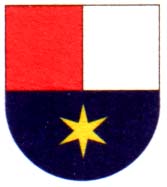 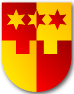 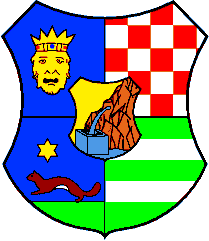 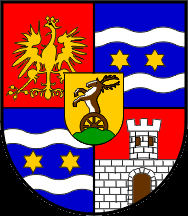 MEĐIMURSKAŽUPANIJAKRAPINSKO-ZAGORSKA ŽUPANIJAZAGREBAČKA ŽUPANIJA         VARAŽDINSKA               ŽUPANIJAMatični broj poljoprivrednog gospodarstva  u Upisniku:Proizvođač: Adresa: 	(ulica, broj, mjesto, pošta)Telefon i mobitel: 	Mjesto – područje uzgoja: Sorta i površina uzgoja koštice:(koju predstavlja uzorak)Datum berbe:Datum prerade:Godišnja proizvodnja koštica (kg):Godišnja proizvodnja ulja (l):Naziv i mjesto uljare:         (za korištenje usluge prerade koštica priložiti kopije potvrda o preradi)Način prerade koštice:(zaokružite)1.   hladnoNačin prerade koštice:(zaokružite)2.   toploNačin čuvanja ulja:(npr. inox, staklo, plastika)Želim sudjelovati u prodaji vlastitih proizvoda na otvorenom prostoru  tijekom 5. Izložbe bučinog ulja u Čakovcu (zaokružite)       DA                      NE        